ØVELSEDel 1 FORSTERKET TISK (f-TISK) og TILTAK. Smittesporingsteam.Øvingsdirektiv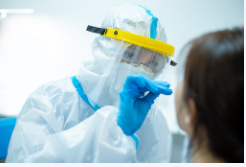 Dette dokumentet er ment for lokal øvingsleder (LØL).
Skal ikke offentliggjøres for deltakerne av øvelsen før gjennomføring.Spørsmål til diskusjonØvingsdirektiv. Del 1. f-TISK og TILTAK. Smittesporingsteam.Bakgrunn og aktuell smittesituasjon er beskrevet i gjennomføringsdirektivet. Aktuelle spørsmål til diskusjon Hva har skjedd? Når og hvor? Hvem er rammet? Hvordan ser tidslinjene ut? Har vi noen fellesnevnere/sannsynlige smittesteder? Hvilken ytterligere kartlegging skal/bør gjøres?Hvilken informasjon har vi om smittesituasjonen i kommunen før det aktuelle? Hvordan vurderer vi den epidemiologiske situasjonen nå? Hva kan være tegn på at dette er utbrudd? Hva er spredningspotensialet? Hva er forventet sykdomsbyrde ved spredning? Hvilke tiltak er aktuelle for å redusere sannsynlighet for forverring? Hvilke tiltak er aktuelle for å redusere konsekvenser av forverring? Hvem og hvor mange kan komme i karantene og vente-karantene? Hvilke tjenester og virksomheter er/kan være berørt? Hvordan vurderer vi spredningspotensiale og sykdomsbyrde opp mot tiltaksbyrde? Hvordan er vår ressurssituasjon? Hvordan skal vi prioritere ressursene? Trenger vi bistand fra noen? Nabokommuner, frivillige, SFIN, FHI, Helsedirektoratet, andre?Hvem skal/bør varsles? Hvem bør vi etablere samarbeid med? Hvordan beskriver vi vår vurdering av smittesituasjon, ressursbehov og ev. behov for kommunale tiltak for kriseledelsen? Hva bør kommuniseres til egne ansatte, befolkning og media? Hvordan og hvem?